  GRUPA: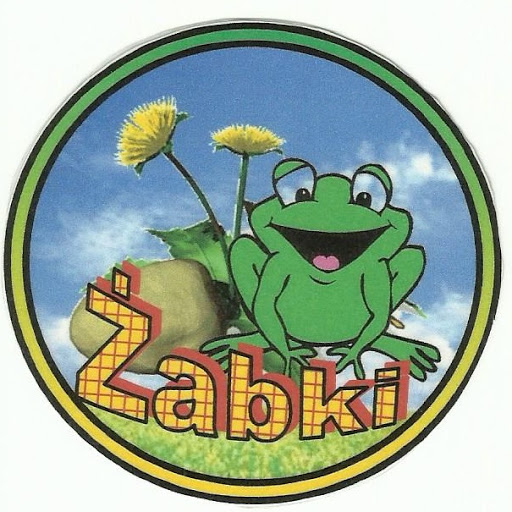 Luty, tydzień ITemat  tygodnia:Tydzień uśmiechu                                                                        Bal karnawałowy    Cele/Umiejętności dziecka:Doskonali umiejętność wypowiadania się na określony tematRozwijanie myślenia przyczynowo-skutkowegoWdrażanie do dbania o swoje zdrowie, kontrolowanie swojego wygląduUtrwalanie poznanych liter ,czytanie prostych wyrazówStosuje liczebniki główne i porządkoweLiczy w określonym zakresie, rozpoznaje cyfry1-5 Uczestniczy w zabawach ruchowych, plastycznych, twórczych, konstrukcyjnychŚpiewa piosenki, ćwiczy pamięć, kształtuje poczucie rytmuRozwija sprawność grafomotoryczną podczas pisania wzorów                                               litero- i cyfro-podobnych oraz podczas prób pisania po śladzie liter i cyfrDoskonali percepcję wzrokową, słuchowąCzerpie radość ze wspólnych zabaw tanecznychDoskonali umiejętność wiązania sznurowadełKształtuje umiejętność uważnego słuchania poleceń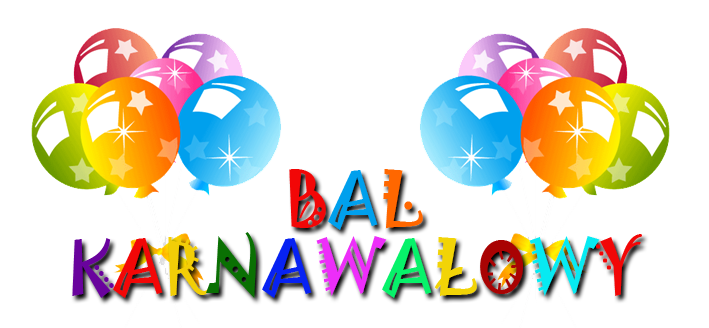 W DN.3 LUTEGO 2021r.                         Zapraszamy